Bienvenidos a las ferias virtuales de ideas de negocios del proyecto Emprendimiento e Innovación, Expoinnova 2022 y Generación E 2022 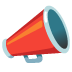 Las mismas se llevarán a cabo del 18 al 22 de julio. Te invitamos a visitar más de 100 stands con ideas innovadoras  También podrás atender a charlas para aprender e inspirarte del tema y donde podrás participar para ganar increíbles premios 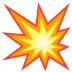 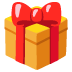 ¡Te esperamos!Accedé a las ferias utilizando el siguiente link 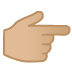 https://feriasean-ucr.com/Recordá seguirnos en nuestras redes sociales:https://www.instagram.com/generacioneucr/https://www.instagram.com/expoinnova.ucr/https://www.facebook.com/GeneracioneUCRhttps://www.facebook.com/expoinnova.ucr